DELHI PUBLIC SCHOOL, SRINAGAR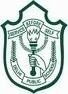 ATHWAJAN, BYEPASS CHOWK, SRINAGAR – 190004DATE SHEET FOR SENIOR SECONDARY SCHOOL (CLASS XII) EXAMINATION, MARCH / APRIL  2016Date  DayTimingSubject CodeSUBJECT01-03-2016Tuesday10:30 AM301English Core03-03-2016Thursday10:30 AM054Business Studies05-03-2016Saturday10:30 AM042Physics08-03-2016Tuesday10:30 AM027History09-03-2016Wednesday10:30 AM043Chemistry12-03-2016Saturday10:30 AM046Engg. Graphics14-03-2016Monday10:30 AM041Mathematics16-03-2016Wednesday10:30 AM067Multimedia & Web Technology17-03-2016Thursday10:30 AM055Accountancy18-03-2016Friday10:30 AM028Political Science21-03-2016Monday10:30 AM044 Biology22-03-2016Tuesday10:30 AM072Mass Media Studies26-03-2016Saturday10:30 AM065Informatics Prac.28-03-2016Monday10:30 AM048Physical Education29-03-2016Tuesday10:30 AM049Painting31-03-2016Thursday10:30 AM030Economics02-04-2016Saturday10:30 AM037Psychology04-04-2016Monday10:30 AM039Sociology